March 17, 2014President and Members of City CouncilCity of Pittsburgh510 City-County Building 414 Grant StreetPittsburgh, PA  15219Dear President and Members of Council:	This letter is to inform you that I have made the following appointment as a member of the Pittsburgh Planning Commission, pending your confirmation.		Jennifer Askey		2408 Beaufort Avenue		Pittsburgh, PA 15226Thank you for your cooperation.								Sincerely,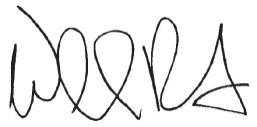 								William Peduto								Mayor